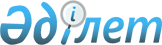 Қазақстан Республикасы Үкіметінің резервінен қаражат бөлу туралыҚазақстан Республикасы Үкіметінің 2003 жылғы 20 тамыздағы N 834 қаулысы      "2003 жылға арналған республикалық бюджет туралы" Қазақстан Республикасының 2002 жылғы 12 желтоқсандағы Заңына және "Қазақстан Республикасының Үкіметі резервінің қаражатын пайдаланудың тәртібін бекіту туралы" Қазақстан Республикасы Үкіметінің 1999 жылғы 18 қыркүйектегі N 1408 қаулысына сәйкес және еңбекақыны өндіріп алу бойынша сот шешімдерін орындау үшін Қазақстан Республикасының Үкіметі қаулы етеді: 

      1. Қазақстан Республикасының Әділет министрлігіне сот шешімдері бойынша Қазақстан Республикасы Үкіметінің, орталық мемлекеттік органдардың және олардың аумақтық бөлімшелерінің міндеттемелерін өтеуге 2003 жылға арналған республикалық бюджетте көзделген Қазақстан Республикасы Үкіметінің резервінен қосымшаға сәйкес сот шешімдерін орындау үшін 2 523 548,69 (екі миллион бес жүз жиырма үш мың бес жүз қырық сегіз теңге алпыс тоғыз тиын) теңге бөлінсін. 

      2. Қазақстан Республикасының Қаржы министрлігі бөлінген қаражаттың мақсатты пайдалануын бақылауды жүзеге асырсын. 

      3. Осы қаулы қол қойылған күнінен бастап күшіне енеді.       Қазақстан Республикасының 

      Премьер-Министрі 

Қазақстан Республикасы 

Үкіметінің       

2003 жылғы 20 тамыздағы 

N 834 қаулысына    

қосымша         Орындауға тиіс азаматтық істер 

бойынша сот шешімдерінің тізбесі ___________________________________________________________________ 

Р/с | Сот органдарының  | Талапкердің  |Мемлекеттік   | Мемлекеттік 

N   | атауы және        | Т.А.Ә.       |баж шегерілген| баж (теңге) 

    | шешімнің күні     |              |сома (теңге)  | 

___________________________________________________________________ 

1.   Астана қаласы      В.К.Негмеджанов   30 831            - 

     Сарыарқа аудандық 

     сотының шешімі 

     2003 ж. 05.01. 2.   Астана қаласы      Л.В.Чеснокова     40 735            - 

     Сарыарқа аудандық 

     сотының шешімі, 

     2003 ж. 05.01. 

     Астана қаласы 

     Сарыарқа аудандық 

     сотының қосымша 

     шешімі 

     2003 ж. 14.05 3.   Астана қаласы      В.Н.Собещук        203 341           - 

     Сарыарқа аудандық 

     сотының шешімі 

     2003 ж. 05.01 4.   Астана қаласы      Н.М.Исаков         84 501            - 

     Сарыарқа аудандық 

     сотының шешімі 

     2003 ж. 05.01 5.   Астана қаласы      Р.М.Ковынева       19 896            - 

     Сарыарқа аудандық 

     сотының шешімі 

     2003 ж. 05.01 6.   Астана қаласы      В.К.Демченко       380 333           - 

     Сарыарқа аудандық 

     сотының шешімі 

     2003 ж. 05.01 7.   Астана қаласы      А.А.Зеленов        95 203            - 

     Сарыарқа аудандық 

     сотының шешімі 

     2003 ж. 05.01 8.   Астана қаласы      Л.В.Юркова         22 728            - 

     Сарыарқа аудандық 

     сотының шешімі 

     2003 ж. 05.01 9.   Астана қаласы      В.И.Кисляков       80 950            - 

     Сарыарқа аудандық 

     сотының шешімі 

     2003 ж. 05.01 10.  Астана қаласы      Л.Н.Кравченко      80 407            - 

     Сарыарқа аудандық 

     сотының шешімі 

     2003 ж. 05.01 11.  Астана қаласы      Ю.Н.Зотов          145 055           - 

     Сарыарқа аудандық 

     сотының шешімі 

     2003 ж. 05.01 12.  Астана қаласы      Т.Д.Олина          195 437           - 

     Сарыарқа аудандық 

     сотының шешімі 

     2003 ж. 05.01 13.  Астана қаласы      В.Г.Данилов        48 316            - 

     Сарыарқа аудандық 

     сотының шешімі 

     2003 ж. 05.01 14.  Астана қаласы      Н.Г.Мельник        26 255            - 

     Сарыарқа аудандық 

     сотының шешімі 

     2002 ж. 20.11 15.  Астана қаласы      Л.В.Папроцкая      39 121            - 

     Сарыарқа аудандық 

     сотының шешімі 

     2002 ж. 20.11 16.  Астана қаласы      И.Д.Ғалиев         114 568           - 

     Сарыарқа аудандық 

     сотының шешімі 

     2003 ж. 05.01 17.  Астана қаласы      А.Х.Фриц           103 079           - 

     Сарыарқа аудандық 

     сотының шешімі 

     2002 ж. 01.11 18.  Астана қаласы      О.Д.Симак          59 060            - 

     Сарыарқа аудандық 

     сотының шешімі 

     2002 ж. 01.11 19.  Астана қаласы      Я.В.Цвингер        67 427            - 

     Сарыарқа аудандық 

     сотының шешімі 

     2002 ж. 01.11 20.  Астана қаласы      В.З.Федоренко       6 380,56         - 

     Сарыарқа аудандық 

     сотының шешімі 

     2003 ж. 21.02 21.  Астана қаласы      Д.Н.Геращенко       4 137,98         - 

     Сарыарқа аудандық 

     сотының шешімі 

     2003 ж. 21.02 22.  Астана қаласы      В.А.Шумилин         23 497           - 

     Сарыарқа аудандық 

     сотының шешімі 

     2003 ж. 21.02 23.  Астана қаласы      В.А.Тимошков        82 917,51        - 

     Сарыарқа аудандық 

     сотының шешімі 

     2003 ж. 21.02 24.  Астана қаласы      В.П.Башкиров        177 163,62       - 

     Сарыарқа аудандық 

     сотының шешімі 

     2003 ж. 21.02 25.  Астана қаласы      О.В.Кальмбах        91 084,69        - 

     Сарыарқа аудандық 

     сотының шешімі 

     2003 ж. 21.02 26.  Астана қаласы      В.Д.Шашкова         5 093,36         - 

     Сарыарқа аудандық 

     сотының шешімі 

     2003 ж. 21.02 27.  Астана қаласы      А.Г.Ермаков         26 103,22        - 

     Сарыарқа аудандық 

     сотының шешімі 

     2003 ж. 21.02 28.  Астана қаласы      И.И.Ермолаева       19 344,37        - 

     Сарыарқа аудандық 

     сотының шешімі 

     2003 ж. 21.02 29.  Астана қаласы      Л.Д.Махарашвили     6 887,39         - 

     Сарыарқа аудандық 

     сотының шешімі 

     2003 ж. 21.02 30.  Астана қаласы      А.Н.Рябошапко       79 927,13        - 

     Сарыарқа аудандық 

     сотының шешімі 

     2003 ж. 21.02 31.  Астана қаласы      О.П.Рябошапко       12 796,86        - 

     Сарыарқа аудандық 

     сотының шешімі 

     2003 ж. 21.02 32.  Астана қаласы      А.Н.Гвоздь          150 973          - 

     Сарыарқа аудандық 

     сотының шешімі 

     2003 ж. 29.01 

___________________________________________________________________ 

Жиыны                                        2 523 548,69   - 

___________________________________________________________________ 

Жалпы сомасы                                    2 523 548,69 

___________________________________________________________________ 
					© 2012. Қазақстан Республикасы Әділет министрлігінің «Қазақстан Республикасының Заңнама және құқықтық ақпарат институты» ШЖҚ РМК
				